ErfahrungsberichtVergleich der aktuellsten Lehrwerke für Berufssprache  Für den Unterricht das geeignete Lehrmaterial zu finden, ist nicht so einfach. Dieser Artikel vergleicht die Neuerscheinungen einiger Verlage für Deutsch als Fremd- und Zweitsprache zum Thema Berufs- und Fachsprache, um Ihnen so eine Hilfestellung bei der Auswahl eines geeigneten Lehrwerks zu bieten und einen Überblick über das Angebot zu schaffen. 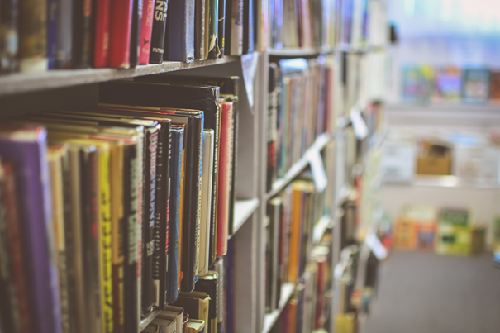 Bibliothek (Jamie Taylor / Unsplash, CC0)Zum berufsbezogenen Sprachunterricht existiert eine große Fülle an Lehrwerken im Bereich Deutsch als Fremd- und Zweitsprache. Verlage aktualisieren ihr Angebot laufend. Zudem wird in den Letzten Jahren zunehmend an fachspezifischen Lehrwerken, wie zum Beispiel für Pflegeberufe oder Tourismus, gearbeitet, um den Berufseinstieg, gerade auch für Migrantinnen und Migranten, zu erleichtern. Für diese Vorstellung wurden Lehrwerke und –materialien ausgewählt, die in den letzten zwei Jahren auf den Markt gekommen sind. Große Verlage wurden angefragt, Probeexemplare und Zusatzinformationen wurden analysiert und in der folgenden Tabelle zusammengefasst. Diese soll es Ihnen erleichtern, thematisch und inhaltlich das passende Lehrwerk oder auch Verlagskonzepte für sich zu entdecken.Es werden folgende Lehrwerke beschrieben:FOKUS Deutsch – Erfolgreich in Pflegeberufen, Cornelsen 2016Menschen im Beruf, Hueber 2015-2017DaF im Unternehmen, Klett 2016Einstieg Beruf, Klett 2016-2017Langenscheidt Bildwörterbuch, Langenscheidt 4/2017Langenscheidt Deutsch für den Berufseinstieg, Langenscheidt 3/2017PONS Erfolg in Deutschland: Ausbildung, Beruf, Karriere und Selbständigkeit, PONS-Verlag, 2016Dokumente zum HerunterladenDiese Tabelle zeigt nur einen Auszug aus dem Markt. Darüber hinaus gibt es unzählige Angebote von Spezialverlagen sowie Ratgeber. Kostenfreie Angebote bieten beispielsweise das Goethe Institut mit Deutsch für chinesische Kfz-Mechatroniker oder dem Einsteigerangebot Deutsch für den Beruf, das Bayerischen Staatsministerium Handreichung zur Förderung der beruflichen Sprachkompetenz von Jugendlichen in der Ausbildung oder das Projekt „Meet The Need“.CC BY SA 3.0 DE by Sarah Ferchau für wb-web.de